Вступ.Дана робота містить завдання різних форм, які охоплюють увесь програмовий матеріал  з теми «Політична карта світу. Населення» з курсу «Соціально – економічна географія світу» і подані у двох варіантах. Перший рівень містить тестові завдання , які потребують вибору однієї правильної відповіді з чотирьох запропонованих варіантів, а також дають можливість швидко і об’єктивно визначити рівень засвоєння учнями навчального матеріалу з предметаДругий рівень містить завдання на встановлення відповідностей частин (логічні пари ) та на встановлення правильної хронологічної або логічної послідовності. Завдання такого формату дають можливість перевірити уміння учнів зіставляти назви географічних об’єктів та їх розміщення на картосхемі, географічні поняття та їх визначення, а також вміння учнів розташовувати географічні об’єкти, події , процеси та явища у правильній часовій та просторовій послідовності.Третій рівень містить завдання для перевірки розуміння основних понять та практичні завдання на побудову графіків, заповнення  узагальнюючих таблиць та  вміння працювати з картосхемами.Четвертий рівень містить аналітичні завдання й порівняльні характеристики суспільних процесів та явищ, а також кросворд Завдання даного рівня потребують глибоких додаткових знань з географії.Після опрацювання тестів відповіді надсилайте на електронну адресу tania.mk@ukr.net для перевірки.Частина 2. ВАРІАНТ ІІ.І рівень1.Закінчіть речення: «Бразилія, Індія, Мексика, Ефіопія входять до групи країн….»А    найбільших за площею території;                В     економічно розвинених;Б    з найбільшою чисельністю населення;        Г     що розвиваються.      2.Вкажіть назву столиці країни, що позначена на картосхемі:А    Маніла;                                                  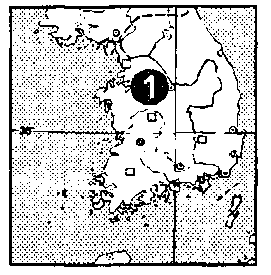 Б     Сеул;                                                       В    Джакарта;Г    Токіо.3.До федеративних держав світу належить:А    Швеція;                                              В    Україна;Б    ФРН;                                                   Г    Італія.4.Назвіть найбільш урбанізований регіон планети Земля:А    Західна Європа;                                  В    Західна Азія;Б    Північна Америка;                              Г    Африка.5.У якій частині світу немає країн з монархічною формою правління?А    Європа;                                             В    Азія;Б    Африка;                                             Г    Америка.      6.Вкажіть прізвище економіка – географа, який розробив системний підхід до вивчення економічної та соціальної географії :А    І. Вітвер;                                              В   М. Баранський;Б    І. Маєргойз;                                         Г    С. Рудницький.ІІ рівень1.Встановіть відповідність між назвою країни та назвою міжнародної організації, до якої вона входить:1    Ліберія;                                              А    НАФТА;2    Іспанія;                                               Б    Африканський Союз;3    Катар;                                                 В    ЄС;4    Індонезія;                                           Г    ОПЕК;                                                                  Д    АТЕС.2.Встановіть відповідність між назвою країни  і буквою в таблиці, що позначає відповідні її характеристики:     1     Бразилія;                                         2     Франція;                                             3     Конго;4     Австралія.3.Встановіть відповідність між назвами столиць та буквами, що позначають їх на картосхемі: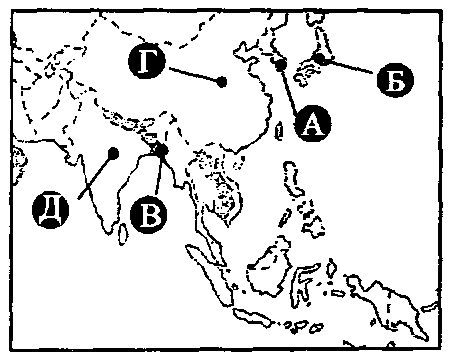 1    Делі;2    Бангладеш;                                                3    Токіо;4    Сеул.4.Розтавте країни світу в порядку збільшення рівня урбанізації:А   Камбоджа;                                                                                         Б   Росія;                                                                                В   Саудівська Аравія;Г   Китай.5.Розташуйте назви країн – монархій у послідовності їх розміщення із заходу на схід:А    Камбоджа;                                        В     Тонга;                Б    ОАЕ;                                                  Г    Монако.6.Встановіть відповідність між назвами держав та формами їх правління:А    Канада;                                         1    президентська республіка;Б    Україна ;                                       2    парламентська республіка;В    Іспанія;                                         3    конституційна монархія;Г    США.                                            4    змішана республіка.     ІІІ рівень1.Використовуючи наведені нижче дані, побудуйте стовпчикову діаграму та проаналізуйте особливості вікової структури населення Китаю ( діти – 26%, дорослі – 64%, літні – 10%).--------------------------------------------------------------------------------------------------------------------------------------------------------------------------------------------------------------------------------------------------------------------------------------------------------------------------------------------------------------------------------------------------------------------------------------------------------------------------------------------------------------------------------------------------------------------------------------------------------------------------------------------------------------------------------------------------------------2.Чим відрізняються між собою федерація, унія та конфедерація?----------------------------------------------------------------------------------------------------------------------------------------------------------------------------------------------------------------------------------------------------------------------------------------------------------------------------------------------------------------------------------------------------------------------------------------------------------------------------------------------------------------------------------------------------------------------------------------------------------------------------------------------------------------------------------------------------------------------------------------------------------------------------------------------------------------3.Наведіть приклади країн (по 3 країни ), розташованих у регіонах , зазначених в таблиці:4.Які етапи формування пройшла політична карта світу у ХХ ст..?----------------------------------------------------------------------------------------------------------------------------------------------------------------------------------------------------------------------------------------------------------------------------------------------------------------------------------------------------------------------------------------------------------------------------------------------------------------------------------------------------------------------------------------------------------------------------------------------------------------------------------------------------------------------------------------------------------------------------------------------------------------------------------------------------------------5. Які причини зумовлюють міграції населення із країн Середземномор’я до високо розвинутих країн Західної Європи?---------------------------------------------------------------------------------------------------------------------------------------------------------------------------------------------------------------------------------------------------------------------------------------------------------------------------------------------------------------------------------------------------------------------------------------------------------------------------------------------------------------------------------------------------------------------------------------------------------------------------------------------------------------------------------------------------------------------------------------------------------------------------------------------------------------6.На картосхемі покажіть основні ареали високої густоти населення.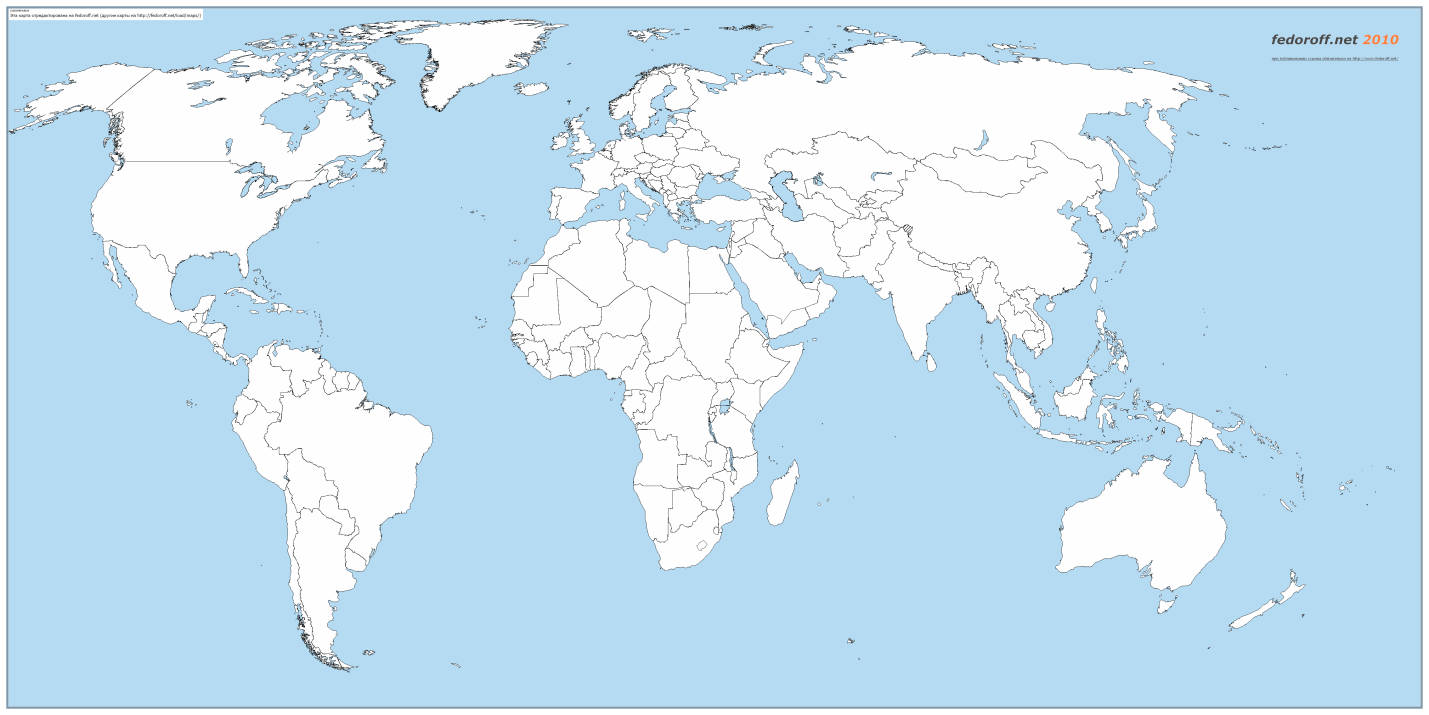 ІV рівень1.Наведіть приклади національних та релігійних конфліктів у сучасному світі. Запропонуйте шляхи їх розв’язання.----------------------------------------------------------------------------------------------------------------------------------------------------------------------------------------------------------------------------------------------------------------------------------------------------------------------------------------------------------------------------------------------------------------------------------------------------------------------------------------------------------------------------------------------------------------------------------------------------------------------------------------------------------------------------------------------------------------------------------------------------------------------------------------------------------------2.У чому ви бачите негативні та позитивні наслідки входження України до НАТО?---------------------------------------------------------------------------------------------------------------------------------------------------------------------------------------------------------------------------------------------------------------------------------------------------------------------------------------------------------------------------------------------------------------------------------------------------------------------------------------------------------------------------------------------------------------------------------------------------------------------------------------------------------------------------------------------------------------------------------------------------------------------------------------------------------------------------------------------------------------------------------------3.Спрогнозуйте можливі зміни на політичній карті світу в першій половині ХХІ ст. та поясніть їх причини. ----------------------------------------------------------------------------------------------------------------------------------------------------------------------------------------------------------------------------------------------------------------------------------------------------------------------------------------------------------------------------------------------------------------------------------------------------------------------------------------------------------------------------------------------------------------------------------------------------------------------------------------------------------------------------------------------------------------------------------------------------------------------------------------------------------------4.Розв’яжіть кросворд:1.Національна релігія хіндустанців.2.Частина світу, роком якої було проголошено 1960 рік через те, що там було звільнено 17  країн від колоніалізму.3.Одна з форм правління.4.Найбільше володіння Данії.5.Залежна територія.6.Нова індустріальна країна в Америці.7.Розвинена переселенська держава в Азії.8.Держава – абсолютна монархія в Європі.9.Одна з форм адміністративно – територіального устрою.10.Найбільше за кількістю населення місто у світі.11.Найбільш багатонаціональна країна  світу.Якщо всі відповіді є правильними, прочитайте у виділеному вертикальному стовпчику назву одного зі всесвітніх процесів, що охопили нашу планету у ХХ ст.АБВГАБВГАБВГАБВГАБВГАБВГД 1234АБВГД1234Площа (тис.км2)Населення (2006р.)     (тис чол.)МістаМоваРелігіяА244,960609Лідс, БрістольАнглійськаПротестантизмБ769,220264Брісбен, ПертанглійськаКатолицизм, протестантизмВ8547,4188078Курітіба, РесіріпортугальськаКатолицизмГ2344,962661Лумумбаши, БомаФранцузькаКатолицизм, місцеві релігіїД549,260872Ліль, НантФранцузькаКатолицизмАБВГ1234АБВГ1234АБВГ1234АБВГ1234Близький східСкандинавський регіонСередземноморський регіонКраїни Балканського регіону11111112222222233344455555667777777778888888889101010101011111111